ZAJČEK NA PIRHU (ODTIS DLANI)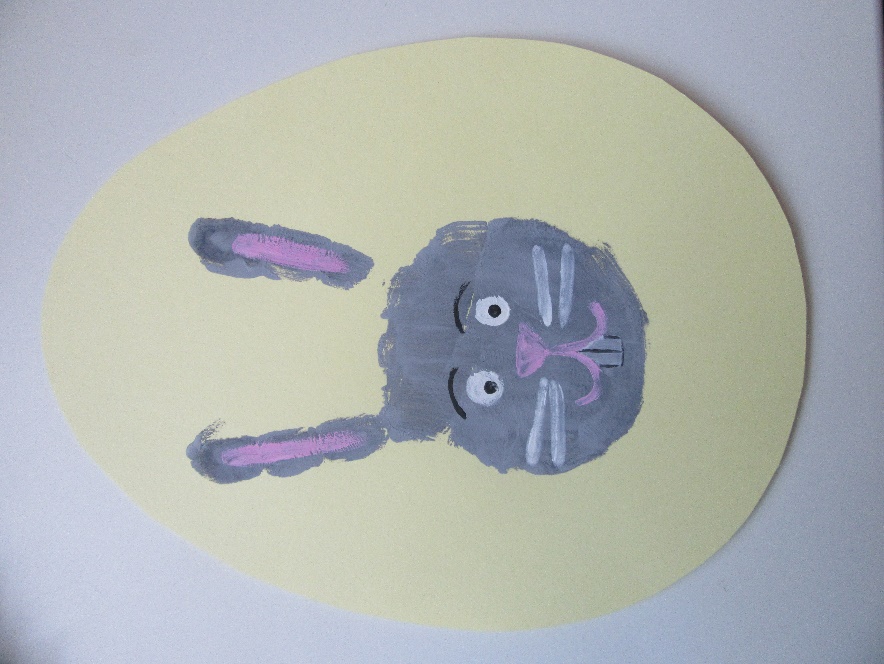 POTREBUJEŠTRŠI PAPIR V POLJUBNI PASTELNI BARVI (SVETLO MODER/ ZELEN / RUMEN/ ROŽNAT)ŠKARJESIVO, BELO IN ROŽNATO TEMPERA BARVO (BARVE LAHKO SAM ZAMEŠAŠ: SIVA = BELA + MALO ČRNE, ROŽNATA = BELA + MALO RDEČE)MIGAJOČE OČI (ČE JIH NIMAŠ, JIH LAHKO TUDI NARIŠEŠ)DEBELEJŠI ČOPIČ (ZA BARVANJE DLANI), TANEK ČOPIČ (ZA RISANJE SMRČKA, UST …), LONČEK ZA VODO, ČASOPISNI PAPIR ZA ZAŠČITO MIZESVOJO DLAN POSTOPEKNA BARVNI PAPIR (A4) NARIŠEŠ JAJCE IN GA IZREŽEŠ (LAHKO SI POMAGAŠ Z OBRISOM V NADALJEVANJU).Z DEBELIM ČOPIČEM SI PREMAŽI DLAN S SIVO BARVO – POBARVAJ SAMO DLAN TER KAZALEC IN PRSTANEC – PRSTE RAZPRI IN DLAN PREVIDNO ODTISNI NA SREDINO PAPIRNATEGA PIRHA.KO SE POSUŠI, S TANKIM ČOPIČEM Z ROŽNATO BARVO NARIŠI ČRTI V ZAJČKOVIH UŠESIH, SMRČEK IN USTA, NATO PA Z BELO BARVO DODAJ ŠE BRKE IN ZOBKE.NA KONCU NALEPI ŠE MIGAJOČE OČI (ČE JIH NIMAŠ, JIH NARIŠI).TAKO BO IMEL ZAJČEK LE DVE UŠESI :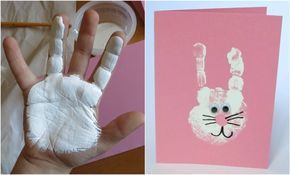 Vir fotografije: https://www.pinterest.com/pin/536280268126993157/ČE POBARVAŠ CELO DLAN, BO ZAJČEK MALCE DRUGAČEN: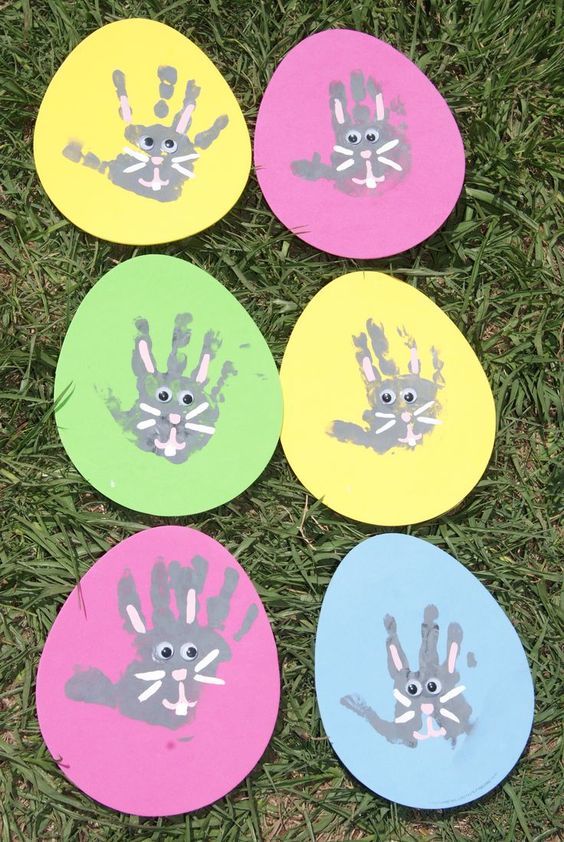 Vir fotografije: https://www.pinterest.com/pin/264093965633791682/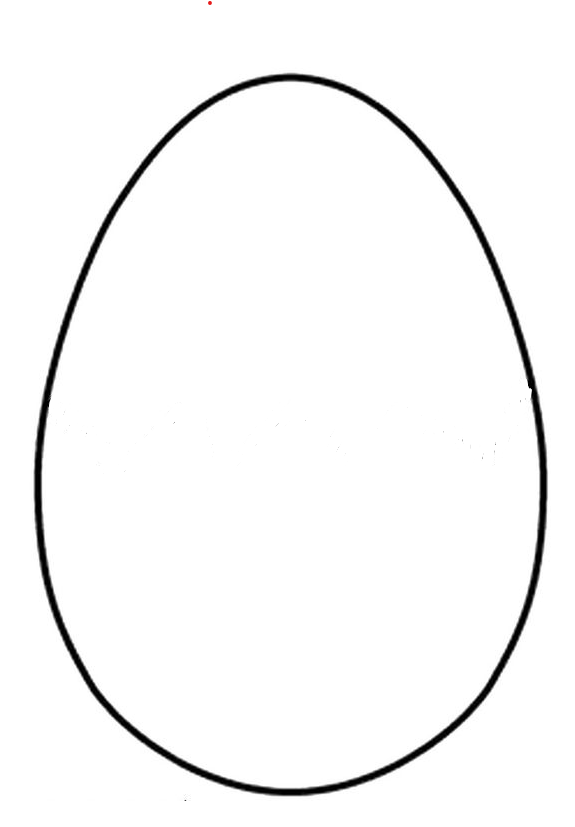 